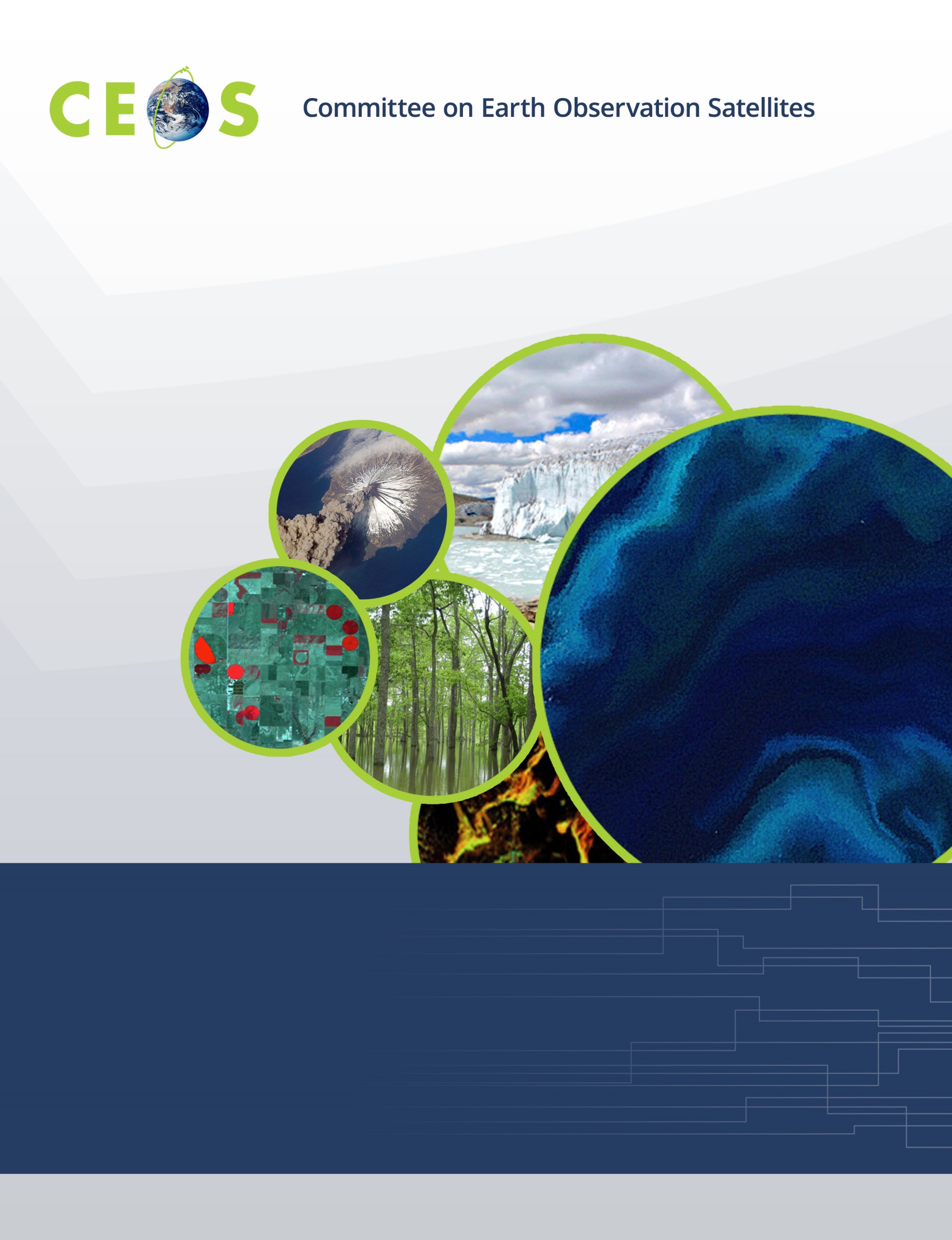 Monday, April 3, 201708:30 Registration, Continental Breakfast09:00		ConveneWGISS PLENARY	Andrew Mitchell09:00	Host Welcome Logistics Information	Andrew Mitchell09:10	Welcome and Introductions, Adoption of Agenda	Andrew Mitchell09:20	NASA Welcome Address	Kevin Murphy, 			NASA HQ Program Executive09:40	WISP Report	Anne Kennerley09:50	WGISS Chair Report	Andrew Mitchell 10:15	Break 10:30	Review of WGISS-42 Actions	Andrew Mitchell11:15	Review of CEOS and GEO Actions	Andrew Mitchell12:00	Lunch CEOS Activities13:30	CEO Report	Andrew Mitchell13:45	SEO Report	Brian Killough14:15	SEO Outreach Activities	Kim Holloway*14:30	WGISS Brochure	Andrew Mitchell15:00	Break15:15	WGISS Support for MIM and Service Registry 			Andrew Mitchell15:30	 ISO TC 211		Liping Di16:00	Agency/Liaison Reports		GA	/CSIRO	Robert Woodcock	GSDI	Gabor Remetey*16:45	Minutes and Action Items review	Michelle Piepgrass17:00	AdjournTuesday, April 4, 2017	08:30 Continental Breakfast09:00	ConveneTechnology Exploration Workshop		Future Data Access and Analysis Architectures09:00	Overview                                                                                 	Robert Woodcock10:00	Federated User Management		ESA	Albrecht Schmidt*		NASA	Brett McLaughlin*10:30	Break10:45	Future Data Access and Analysis Prototype Systems, continued	NASA EOSDIS Cloud Prototype Systems	Chris Lynnes	CNES Data Cube	Erwann Poupart*	GEOHazards Exploitation Platform Pilot Project 	Sveinung Loekken*12:15   Group Photo12:30   Lunch14:00	Future Data Access and Analysis Prototype Systems, continued		INPE Data Cube	Lubia Vinhas		USGS Data Cube 	Brian Sauer*		Colombia Data Cube	Brian Killough15:30	Break15:45   MRI (Moderate Resolution Sensor Interoperability)	Eugene Fosnight*16:15   Cloud Computing and Future Data Access and 	All	Analysis Architectures Collaboration Session                             		Discussion on Cloud Computing from WGISS-42	All		Cloud Computing Lessons Learned/Best Practices	All17:00	Adjourn  18:30	No-Host Group Dinner - Metropolitan Kitchen LoungeWednesday, April 5, 201708:30 Continental Breakfast09:00	ConveneGEOSS-WGISS Interoperability Workshop09:00	GEO Report	Osamu Ochiai*09:30	GEOSS	GEOSS Evolve	Osamu Ochiai*	NextGEOSS	Bente Lilja Bye*	GEOSS Service Registry	Liping Di	10:30	Break10:45	GEOSS, continued…	GEODAB	Stefano Nativi*,		Mattia Santoro*	USGEO Common Framework	Jeff de la Beaujardiere*	AmeriGEOSS	Angelica Gutierrez,		Rich Frazier	GEOSS Portal	Joost Van Bemmelen*,		Guido Colangeli*12:00	Lunch13:30	Capacity Building Discussion	Nancy Searby14:15	CEOS WGISS Connected Data Assets		Introduction	Yonsook Enloe		IDN	Michael Morahan		FedEO	Mirko Albani15:00	Break15:15	CEOS WGISS Connected Data Assets, continued…	CWIC	Yonsook Enloe, 			Ken McDonald	CEOS OpenSearch Update and Status 	Olivier Barois	CEOS OS BP Conformance testing	Doug Newman	GEO-JSON Encoding	Olivier Barois	OGC TB13 EO Cloud Thread	Cristiano Lopes17:00	Adjourn  Thursday, April 6, 201708:30 Continental Breakfast09:00	ConveneData Preservation Interest Group09:00    Data Stewardship Interest Group Overview and Updates  	Mirko Albani         09:30    CEOS Core Document Status  	Mirko Albani 10:00    DMP IG as a Maturity Matrix  	Iolanda Maggio*10:45	Break11:00    Report on Agency Stewardship Activities Introduction	Mirko Albani 11:10    Long Term Archive: Infrastructure and Processes 	All 	INPE Archive	Lubia Vinhas			ESA Archives	Daniele Iozzino*11:50    Transcription Chains	All 12:00	LunchAgency/Liaison Reports, continued…	13:30	Academy of Opto-Electronics	Guangyu Liu		CAS	Lizhe Wang	CNES	Richard Moreno		ESA	Mirko Albani	European Commission	Astrid Koch	ISRO	Kalpana Tanguturu	JAXA	Masumi Matsunaga	NASA	Andrew Mitchell	NOAA	Martin Yapur	USGS	Kristi Kline15:00	Future Meetings	Mirko Albani15:30 Break15:45	WGISS Summary	Andrew Mitchell 16:00	WGISS-43 Action Items	Michelle Piepgrass16:30	Concluding Remarks	Andrew Mitchell17:00	Adjourn